ENGLISH EXAM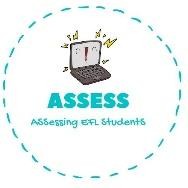 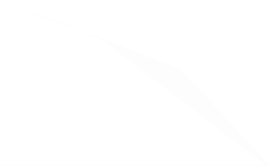 Speaking1. Look at the pictures and answer the question.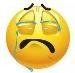 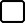 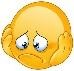 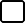 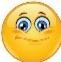 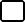 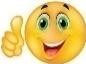 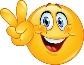 Who are they?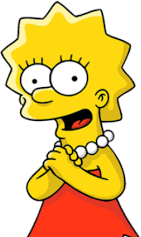 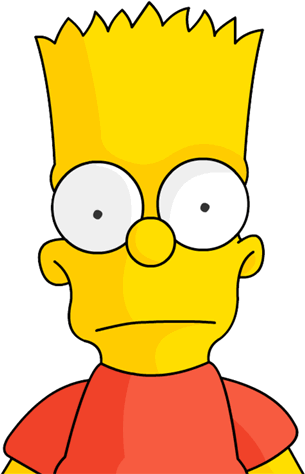 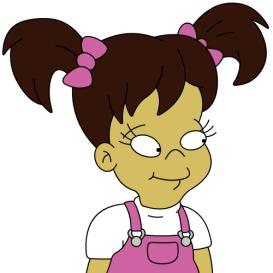 This is my  	This is my  	This is my  	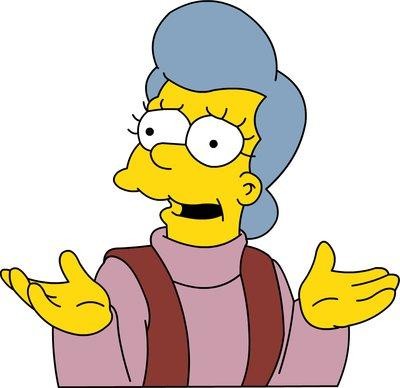 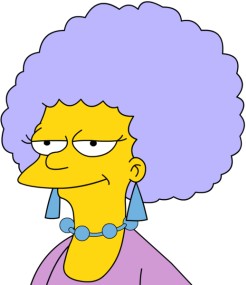 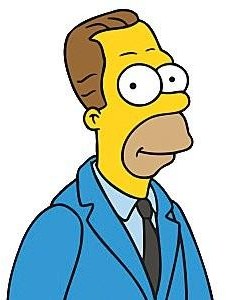 This is my  	This is my  	This is my  	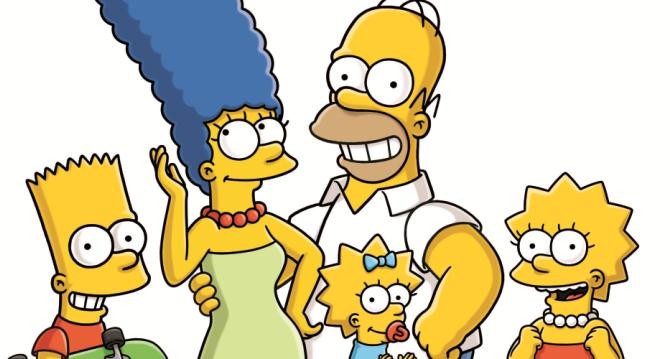 This is my  	 Assessing EFL Students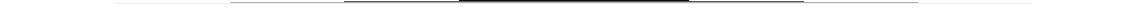 Name:	Surname:	Nber:	Grade/Class:  	Name:	Surname:	Nber:	Grade/Class:  	Name:	Surname:	Nber:	Grade/Class:  	Assessment:  	Date:  	Date:  	Assessment:  	Teacher’s signature: 	_Parent’s signature: